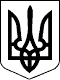 111 СЕСІЯ  ЩАСЛИВЦЕВСЬКОЇ СІЛЬСЬКОЇ РАДИ7 СКЛИКАННЯРІШЕННЯ02.03.2020 р			            № 2157с. ЩасливцевеПро погодження проекту рішення сільської ради«Про деякі питання благоустрою»Керуючись пп. 44 п.1 ст. 26, ст.73 Закону України "Про місцеве самоврядування в Україні", відповідно до ч. 2 ст. 5 Кодексу України про адміністративні правопорушення, Закону України «Про забезпечення санітарного та епідеміологічного благополуччя населення», з метою забезпечення виконання вимог Закону України "Про захист тварин від жорстокого поводження, посилення відповідальності власників тварин за їх утримання, врегулювання відносин між органом місцевого самоврядування та власниками тварин на території Щасливцевської сільської ради,сесія Щасливцевської сільської ради ВИРІШИЛА:1. Погодити проект рішення сільської ради «Про затвердження «Правил утримання собак, котів та інших непродуктивних тварин на території Щасливцевської сільської ради» тавиключити пункт 4.6 з правил благоустрою населених Пунктів Щасливцевської сільської ради2. Доручити виконавчому комітету Щасливцевської сільської оприлюднити Проекти рішень відповідно до вимог Закону України «Про засади державної регуляторної політики у сфері господарської діяльності3.Контроль за виконанням даного рішення покласти на постійну комісію Щасливцевської сільської ради з питань соціально-економічного розвитку.Сільський голова								В.ПЛОХУШКО